АДМИНИСТРАЦИЯ КОСТРОМСКОЙ ОБЛАСТИПОСТАНОВЛЕНИЕот 13 ноября 2017 г. N 417-аО ПОРЯДКАХ ОПРЕДЕЛЕНИЯ ОБЪЕМА И ПРЕДОСТАВЛЕНИЯ СУБСИДИЙИЗ ОБЛАСТНОГО БЮДЖЕТА СОЦИАЛЬНО ОРИЕНТИРОВАННЫМНЕКОММЕРЧЕСКИМ ОРГАНИЗАЦИЯМ, ОКАЗЫВАЮЩИМ УСЛУГИ ПО РАЗВИТИЮИНФРАСТРУКТУРЫ ПОДДЕРЖКИ СОЦИАЛЬНО ОРИЕНТИРОВАННЫХНЕКОММЕРЧЕСКИХ ОРГАНИЗАЦИЙ, РАЗВИТИЮ ЭТНОКУЛЬТУРНОЙИНФРАСТРУКТУРЫ, В ТОМ ЧИСЛЕ ДОМОВ ДРУЖБЫ,В КОСТРОМСКОЙ ОБЛАСТИВ соответствии с пунктом 2 статьи 78.1 Бюджетного кодекса Российской Федерации, Постановлением Правительства Российской Федерации от 18 сентября 2020 года N 1492 "Об общих требованиях к нормативным правовым актам, муниципальным правовым актам, регулирующим предоставление субсидий, в том числе грантов в форме субсидий, юридическим лицам, индивидуальным предпринимателям, а также физическим лицам - производителям товаров, работ, услуг, и о признании утратившими силу некоторых актов Правительства Российской Федерации и отдельных положений некоторых актов Правительства Российской Федерации", Законами Костромской области от 20 октября 2011 года N 131-5-ЗКО "О поддержке социально ориентированных некоммерческих организаций в Костромской области", от 31 декабря 2008 года N 436-4-ЗКО "О государственной поддержке общественных объединений и их взаимодействии с органами государственной власти Костромской области" администрация Костромской области постановляет:(преамбула в ред. постановления администрации Костромской области от 28.12.2020 N 645-а)1. Утвердить:1) порядок определения объема и предоставления субсидий из областного бюджета социально ориентированным некоммерческим организациям, оказывающим услуги по развитию инфраструктуры поддержки социально ориентированных некоммерческих организаций в Костромской области (приложение N 1);2) порядок определения объема и предоставления субсидий из областного бюджета социально ориентированным некоммерческим организациям, оказывающим услуги по развитию этнокультурной инфраструктуры, в том числе домов дружбы, в Костромской области (приложение N 2).2. Признать утратившими силу:1) постановление администрации Костромской области от 10 февраля 2015 года N 36-а "О порядке определения объема и условий предоставления субсидий из областного бюджета социально ориентированным некоммерческим организациям, оказывающим услуги по развитию инфраструктуры поддержки социально ориентированных некоммерческих организаций в Костромской области, в 2015-2017 годах";2) постановление администрации Костромской области от 27 июля 2016 года N 277-а "О внесении изменений в постановление администрации Костромской области от 10.02.2015 N 36-а";3) постановление администрации Костромской области от 20 марта 2017 года N 104-а "О внесении изменений в постановление администрации Костромской области от 10.02.2015 N 36-а".3. Настоящее постановление вступает в силу со дня его официального опубликования.ГубернаторКостромской областиС.СИТНИКОВПриложение N 1УтвержденпостановлениемадминистрацииКостромской областиот 13 ноября 2017 г. N 417-аПОРЯДОКОПРЕДЕЛЕНИЯ ОБЪЕМА И ПРЕДОСТАВЛЕНИЯ СУБСИДИЙ ИЗ ОБЛАСТНОГОБЮДЖЕТА СОЦИАЛЬНО ОРИЕНТИРОВАННЫМ НЕКОММЕРЧЕСКИМОРГАНИЗАЦИЯМ, ОКАЗЫВАЮЩИМ УСЛУГИ ПО РАЗВИТИЮ ИНФРАСТРУКТУРЫПОДДЕРЖКИ СОЦИАЛЬНО ОРИЕНТИРОВАННЫХ НЕКОММЕРЧЕСКИХОРГАНИЗАЦИЙ, В КОСТРОМСКОЙ ОБЛАСТИГлава 1. ОБЩИЕ ПОЛОЖЕНИЯ1. Настоящий Порядок разработан в соответствии с пунктом 2 статьи 78.1 Бюджетного кодекса Российской Федерации, Постановлением Правительства Российской Федерации от 18 сентября 2020 года N 1492 "Об общих требованиях к нормативным правовым актам, муниципальным правовым актам, регулирующим предоставление субсидий, в том числе грантов в форме субсидий, юридическим лицам, индивидуальным предпринимателям, а также физическим лицам - производителям товаров, работ, услуг, и о признании утратившими силу некоторых актов Правительства Российской Федерации и отдельных положений некоторых актов Правительства Российской Федерации", Законами Костромской области от 20 октября 2011 года N 131-5-ЗКО "О поддержке социально ориентированных некоммерческих организаций в Костромской области", от 31 декабря 2008 года N 436-4-ЗКО "О государственной поддержке общественных объединений и их взаимодействии с органами государственной власти Костромской области" и регулирует порядок определения объема и предоставления субсидий из областного бюджета социально ориентированным некоммерческим организациям, оказывающим услуги по развитию инфраструктуры поддержки социально ориентированных некоммерческих организаций, в Костромской области (далее - субсидии).2. Субсидии предоставляются социально ориентированным некоммерческим организациям, оказывающим услуги по развитию инфраструктуры поддержки социально ориентированных некоммерческих организаций, в Костромской области в целях финансового обеспечения затрат, связанных с развитием инфраструктуры поддержки социально ориентированных некоммерческих организаций в Костромской области, в рамках государственной программы Костромской области "Государственная поддержка социально ориентированных некоммерческих организаций и содействие развитию местного самоуправления на территории Костромской области", утвержденной постановлением администрации Костромской области от 30 января 2014 года N 13-а "Об утверждении государственной программы Костромской области "Государственная поддержка социально ориентированных некоммерческих организаций и содействие развитию местного самоуправления на территории Костромской области" (далее - государственная программа Костромской области).3. Субсидии предоставляются в пределах бюджетных ассигнований, предусмотренных законом Костромской области об областном бюджете на соответствующий финансовый год и плановый период, и лимитов бюджетных обязательств, доведенных в установленном порядке до администрации Костромской области как получателя средств областного бюджета (далее - главный распорядитель как получатель бюджетных средств), на цели, указанные в пункте 2 настоящего Порядка.4. К категории получателей субсидий относятся социально ориентированные некоммерческие организации (за исключением государственных (муниципальных) учреждений), зарегистрированные в качестве юридических лиц на территории Костромской области, оказывающие услуги по развитию инфраструктуры поддержки социально ориентированных некоммерческих организаций в Костромской области (далее - социально ориентированные некоммерческие организации), прошедшие отбор в целях получения субсидий (далее - отбор).5. Критериями отбора социально ориентированных некоммерческих организаций являются:1) осуществление социально ориентированной некоммерческой организацией деятельности по развитию институтов гражданского общества, проведению социологических исследований и мониторингу состояния гражданского общества, деятельности по изучению общественного мнения и наличия указанного вида деятельности в уставе социально ориентированной некоммерческой организации;2) проведение социально ориентированной некоммерческой организацией не менее 4 мероприятий по развитию институтов гражданского общества с количеством участников не менее 200 человек;3) наличие у социально ориентированной некоммерческой организации опыта работы не менее 2 лет в виде деятельности, указанной в подпункте 1 настоящего пункта.6. Способ проведения отбора - запрос предложений, который указывается при определении социально ориентированных некоммерческих организаций на основании заявок, направляемых участниками отбора для участия в отборе, исходя из соответствия участника отбора категориям, указанным в пункте 4 настоящего Порядка, и критериям отбора, указанным в пункте 5 настоящего Порядка, и очередности поступления заявок на участие в отборе.7. Сведения о субсидии размещаются главным распорядителем как получателем бюджетных средств на едином портале бюджетной системы Российской Федерации в информационно-телекоммуникационной сети Интернет (в разделе единого портала) не позднее 15-го рабочего дня, следующего за днем принятия закона Костромской области об областном бюджете на соответствующий финансовый год и плановый период (закона Костромской области о внесении изменений в закон Костромской области об областном бюджете на соответствующий финансовый год и плановый период).Глава 2. ПОРЯДОК ПРОВЕДЕНИЯ ОТБОРА ПОЛУЧАТЕЛЕЙ СУБСИДИЙДЛЯ ПРЕДОСТАВЛЕНИЯ СУБСИДИЙ8. Главный распорядитель как получатель бюджетных средств в срок до 1 февраля текущего финансового года размещает на портале государственных органов Костромской области в информационно-телекоммуникационной сети Интернет по электронному адресу: https://adm44.ru/ объявление о проведении отбора с указанием:1) сроков проведения отбора, а также информации о возможности проведения нескольких этапов отбора с указанием сроков и порядка их проведения;2) даты начала подачи или окончания приема заявок участников отбора, которая не может быть ранее 5-го календарного дня, следующего за днем размещения объявления о проведении отбора;3) наименования, местонахождения, почтового адреса, адреса электронной почты главного распорядителя как получателя бюджетных средств;4) результатов предоставления субсидии, указанных в пункте 20 настоящего Порядка;5) доменного имени и (или) указателя страницы портала государственных органов Костромской области в информационно-телекоммуникационной сети Интернет, на котором обеспечивается проведение отбора;6) требований к участникам отбора в соответствии с пунктом 12 настоящего Порядка и перечня документов, представляемых участниками отбора для подтверждения их соответствия указанным требованиям;7) порядка подачи заявок участниками отбора и требований, предъявляемых к форме и содержанию заявок, подаваемых участниками отбора, в соответствии с пунктами 9, 10 настоящего Порядка;8) порядка отзыва заявок участников отбора, порядка возврата заявок участников отбора, определяющего в том числе основания для возврата заявок участников отбора, порядка внесения изменений в заявки участников отбора;9) правил рассмотрения и оценки заявок участников отбора в соответствии с пунктом 13 настоящего Порядка;10) порядка предоставления участникам отбора разъяснений положений объявления о проведении отбора, даты начала и окончания срока такого предоставления;11) срока, в течение которого социально ориентированные некоммерческие организации должны заключить соглашение о предоставлении субсидии (далее - Соглашение);12) условий признания социально ориентированных некоммерческих организаций уклонившимися от заключения Соглашения;13) даты размещения результатов отбора на портале государственных органов Костромской области в информационно-телекоммуникационной сети Интернет по электронному адресу: https://adm44.ru/, которая не может быть позднее 14-го календарного дня, следующего за днем определения победителя отбора.9. Социально ориентированные некоммерческие организации представляют главному распорядителю как получателю бюджетных средств заявку (предложение) на участие в отборе для предоставления субсидии на развитие инфраструктуры поддержки социально ориентированных некоммерческих организаций (далее - заявка) по форме согласно приложению N 1 к настоящему Порядку в срок до 10 февраля текущего финансового года с 9.00 до 18.00 в рабочие дни по адресу: г. Кострома, ул. Дзержинского, д. 15.10. При обращении социально ориентированной некоммерческой организации в текущем финансовом году за предоставлением субсидии к заявке прилагаются следующие документы:1) копии документов, подтверждающих наличие необходимого опыта работы по осуществлению деятельности, указанной в пункте 5 настоящего Порядка:копия отчета об осуществлении деятельности, связанной с проведением мероприятий по развитию инфраструктуры поддержки социально ориентированных некоммерческих организаций в Костромской области;копии актов об исполнении обязательств по выполнению мероприятий по развитию инфраструктуры поддержки социально ориентированных некоммерческих организаций в Костромской области за последние 2 года (при наличии);2) информация о прогнозных показателях выполнения мероприятий по развитию инфраструктуры поддержки социально ориентированных некоммерческих организаций в Костромской области на текущий финансовый год;3) план мероприятий по форме согласно приложению N 2 к настоящему Порядку.Выписка из Единого государственного реестра юридических лиц запрашивается главным распорядителем как получателем бюджетных средств посредством межведомственного электронного взаимодействия.Социально ориентированная некоммерческая организация вправе представить выписку из Единого государственного реестра юридических лиц по собственной инициативе;4) согласие на публикацию (размещение) в информационно-телекоммуникационной сети Интернет информации о социально ориентированной некоммерческой организации, информации о заявке, иной информации о социально ориентированной некоммерческой организации, связанной с отбором, а также согласие на обработку персональных данных (для физического лица);5) справка, подписанная руководителем социально ориентированной некоммерческой организации (иным уполномоченным лицом), главным бухгалтером (при наличии) или иным должностным лицом, на которое возлагается ведение бухгалтерского учета, об отсутствии просроченной задолженности по возврату в областной бюджет субсидий, бюджетных инвестиций, предоставленных в том числе в соответствии с иными правовыми актами, а также иной просроченной (неурегулированной) задолженности по денежным обязательствам перед Костромской областью;6) справка, подписанная руководителем социально ориентированной некоммерческой организации (иным уполномоченным лицом), главным бухгалтером (при наличии) или иным должностным лицом, на которое возлагается ведение бухгалтерского учета, подтверждающая, что социально ориентированная некоммерческая организация не получает средства из областного бюджета в соответствии с иными нормативными правовыми актами Костромской области на цели, указанные в пункте 2 настоящего Порядка.Одновременно с представлением копий документов, указанных в подпункте 1 настоящего пункта и заверенных социально ориентированной некоммерческой организацией, представляются подлинники для обозрения.Социально ориентированная некоммерческая организация несет ответственность за достоверность сведений, представленных в документах.11. Главным распорядителем как получателем бюджетных средств в территориальном органе Федеральной налоговой службы запрашиваются посредством межведомственного электронного взаимодействия следующие документы (сведения):1) выписка из Единого государственного реестра юридических лиц;2) сведения из реестра дисквалифицированных лиц;3) сведения, подтверждающие отсутствие у социально ориентированной некоммерческой организации неисполненной обязанности по уплате налогов, сборов, страховых взносов, пеней, штрафов, процентов, подлежащих уплате в соответствии с законодательством Российской Федерации о налогах и сборах, по состоянию на первое число месяца, предшествующего месяцу, в котором планируется заключение Соглашения.Социально ориентированная некоммерческая организация вправе представить документы (сведения), указанные в настоящем пункте, по собственной инициативе, при этом выписка из Единого государственного реестра юридических лиц, а также сведения из реестра дисквалифицированных лиц должны быть выданы налоговым органом не ранее чем за 30 календарных дней, предшествующих дате подачи заявки.12. Социально ориентированные некоммерческие организации должны соответствовать следующим требованиям:1) по состоянию на первое число месяца, предшествующего месяцу, в котором планируется заключение Соглашения:у социально ориентированной некоммерческой организации должна отсутствовать просроченная задолженность по возврату в областной бюджет субсидий, бюджетных инвестиций, предоставленных в том числе в соответствии с иными правовыми актами, и иная просроченная (неурегулированная) задолженность по денежным обязательствам перед Костромской областью;социально ориентированная некоммерческая организация не должна находиться в процессе реорганизации (за исключением реорганизации в форме присоединения к социально ориентированной некоммерческой организации, являющейся получателем субсидии, другого юридического лица), ликвидации, в отношении нее не введена процедура банкротства, деятельность социально ориентированной некоммерческой организации не должна быть приостановлена в порядке, предусмотренном законодательством Российской Федерации;в реестре дисквалифицированных лиц отсутствуют сведения о дисквалифицированных руководителе, членах коллегиального исполнительного органа, лице, исполняющем функции единоличного исполнительного органа, или главном бухгалтере социально ориентированной некоммерческой организации;социально ориентированная некоммерческая организация не должна являться иностранным юридическим лицом, в том числе местом регистрации которого является государство или территория, включенные в утверждаемый Министерством финансов Российской Федерации перечень государств и территорий, используемых для промежуточного (офшорного) владения активами в Российской Федерации (далее - офшорные компании), а также российским юридическим лицом, в уставном (складочном) капитале которого доля прямого или косвенного (через третьих лиц) участия офшорных компаний в совокупности превышает 25 процентов (если иное не предусмотрено законодательством Российской Федерации). При расчете доли участия офшорных компаний в капитале российских юридических лиц не учитывается прямое и (или) косвенное участие офшорных компаний в капитале публичных акционерных обществ (в том числе со статусом международной компании), акции которых обращаются на организованных торгах в Российской Федерации, а также косвенное участие таких офшорных компаний в капитале других российских юридических лиц, реализованное через участие в капитале указанных публичных акционерных обществ;социально ориентированная некоммерческая организация не получает средства из областного бюджета в соответствии с иными нормативными правовыми актами на цели, указанные в пункте 2 настоящего Порядка;социально ориентированная некоммерческая организация не находится в перечне организаций и физических лиц, в отношении которых имеются сведения об их причастности к экстремистской деятельности или терроризму, либо в перечне организаций и физических лиц, в отношении которых имеются сведения об их причастности к распространению оружия массового уничтожения;2) на дату формирования ответа на межведомственный запрос у социально ориентированной некоммерческой организации должна отсутствовать неисполненная обязанность по уплате налогов, сборов, страховых взносов, пеней, штрафов, процентов, подлежащих уплате в соответствии с законодательством Российской Федерации о налогах и сборах.Глава 3. ПРАВИЛА РАССМОТРЕНИЯ И ОЦЕНКИ ЗАЯВОКУЧАСТНИКОВ ОТБОРА13. В целях рассмотрения заявок участников отбора на предмет их соответствия требованиям, установленным в объявлении о проведении отбора, главный распорядитель как получатель бюджетных средств:1) принимает заявку и поступившие документы, указанные в пунктах 9, 10 настоящего Порядка, и регистрирует их в день поступления в специальном журнале;2) в течение 10 рабочих дней со дня окончания срока приема заявок и документов проверяет их комплектность, а также соответствие участников отбора критериям отбора, указанным в пункте 5 настоящего Порядка, и требованиям, указанным в пункте 12 настоящего Порядка, и принимает решение о прохождении отбора либо об отклонении заявки;3) в течение 5 рабочих дней со дня принятия соответствующего решения письменно уведомляет участника отбора о принятом решении;4) не позднее 14 календарных дней со дня, следующего за днем определения победителей отбора, размещает на портале государственных органов Костромской области в информационно-телекоммуникационной сети Интернет по электронному адресу: https://adm44.ru/ информацию о результатах рассмотрения заявок, включающую следующие сведения:дату, время и место проведения рассмотрения заявок и документов;информацию об участниках отбора, заявки которых были рассмотрены;информацию об участниках отбора, заявки которых были отклонены, с указанием причин их отклонения, в том числе положений объявления о проведении отбора, которым не соответствуют такие заявки;наименование социально ориентированных некоммерческих организаций, с которыми заключается Соглашение, и размер предоставляемых им субсидий.14. В случае принятия решения об отклонении заявки, в уведомлении указываются причины отклонения заявки и разъясняется порядок обжалования. Основаниями для отклонения заявки участников отбора являются следующие:1) несоответствие социально ориентированной некоммерческой организации критериям отбора, предусмотренным пунктом 5 настоящего Порядка;2) несоответствие социально ориентированной некоммерческой организации требованиям, установленным пунктом 12 настоящего Порядка;3) несоответствие представленных социально ориентированной некоммерческой организацией заявки и документов требованиям к заявкам участников отбора, установленным в объявлении о проведении отбора;4) недостоверность представленной социально ориентированной некоммерческой организацией информации, в том числе информации о местонахождении и адресе юридического лица;5) подача социально ориентированной некоммерческой организацией заявки после даты и (или) времени, определенных для подачи заявок.Глава 4. УСЛОВИЯ И ПОРЯДОК ПРЕДОСТАВЛЕНИЯ СУБСИДИЙ15. В случае принятия решения о прохождении отбора в порядке и в сроки, установленные пунктом 13 настоящего Порядка, субсидии социально ориентированной некоммерческой организации предоставляются на финансовое обеспечение затрат один раз в год в объемах, предусмотренных планом мероприятий, утвержденным руководителем социально ориентированной некоммерческой организации, на проведение мероприятий по развитию инфраструктуры поддержки социально ориентированных некоммерческих организаций в Костромской области, включающим расходы на:1) оплату юридических и бухгалтерских услуг, оказанных социально ориентированной некоммерческой организации;2) организацию и проведение социально ориентированной некоммерческой организацией семинаров, конференций, иных мероприятий по развитию институтов гражданского общества, в том числе на:обеспечение канцелярскими товарами и полиграфической продукцией;транспортные и командировочные расходы;оплату услуг связи, информационно-телекоммуникационной сети Интернет, обслуживание сайта и оргтехники;оплату коммунальных услуг, расходных материалов;аренду помещений (с указанием срока аренды и категории помещения), оборудования, используемого для проведения мероприятий;приобретение производственно-технологического оборудования, компьютерной и оргтехники, лицензии для программного обеспечения, производственного инвентаря, прочих товарно-материальных ценностей, необходимых для обеспечения реализации мероприятий, в количестве, соответствующем объему работ и (или) услуг для реализации мероприятий. Объем указанных расходов социально ориентированных некоммерческих организаций не может превышать 50 процентов общего размера субсидий;оплату консультационных и информационных услуг;выплаты физическим лицам за оказание ими услуг (выполнение работ) по гражданско-правовым договорам;3) оплату труда и начисления на оплату труда специалистов социально ориентированной некоммерческой организации, задействованных в развитии инфраструктуры поддержки социально ориентированных некоммерческих организаций;4) организацию проведения социально ориентированной некоммерческой организацией социологического исследования о состоянии гражданского общества в Костромской области;5) оплату услуг банка.Субсидии предоставляются социально ориентированной некоммерческой организации при условии согласия социально ориентированной некоммерческой организации, лиц, получающих средства на основании договоров, заключенных с социально ориентированными некоммерческими организациями (за исключением государственных (муниципальных) унитарных предприятий, хозяйственных товариществ и обществ с участием публично-правовых образований в их уставных (складочных) капиталах, коммерческих организаций с участием таких товариществ и обществ в их уставных (складочных) капиталах), на осуществление главным распорядителем как получателем бюджетных средств проверок соблюдения социально ориентированной некоммерческой организацией порядка и условий предоставления субсидии, в том числе в части достижения результатов предоставления субсидии, а также проверки органами государственного финансового контроля соблюдения социально ориентированной некоммерческой организацией порядка и условий предоставления субсидии в соответствии со статьями 268.1 и 269.2 Бюджетного кодекса Российской Федерации и запрета приобретения за счет полученных средств иностранной валюты, за исключением операций, осуществляемых в соответствии с валютным законодательством Российской Федерации при закупке (поставке) высокотехнологичного импортного оборудования, сырья и комплектующих изделий, а также связанных с достижением результатов предоставления указанных средств иных операций, предусмотренных настоящим Порядком.16. Основаниями для отказа в предоставлении субсидии являются:1) несоответствие представленных получателем субсидии документов требованиям, определенным в соответствии с пунктом 8 настоящего Порядка, или непредставление (представление не в полном объеме) указанных документов;2) установление факта недостоверности представленной получателем субсидии информации.17. В случае если общий объем средств, указанный в планах мероприятий, превышает лимиты бюджетных обязательств, утвержденных главному распорядителю как получателю бюджетных средств на цели, указанные в пункте 2 настоящего Порядка, предоставление субсидий социально ориентированной некоммерческой организации осуществляется в пределах лимитов бюджетных обязательств главного распорядителя как получателя бюджетных средств пропорционально объему средств, указанных в плане мероприятий.18. В случае принятия решения о прохождении отбора главный распорядитель как получатель бюджетных средств заключает с социально ориентированной некоммерческой организацией Соглашение в соответствии с типовой формой, установленной департаментом финансов Костромской области.Соглашение заключается в срок, не превышающий 15 рабочих дней со дня принятия решения о прохождении отбора.19. Дополнительное соглашение к Соглашению заключается в соответствии с типовой формой, установленной департаментом финансов Костромской области.20. Результатом предоставления субсидии является проведение семинаров, конференций, иных мероприятий по развитию инфраструктуры поддержки социально ориентированных некоммерческих организаций в Костромской области, предусмотренных Соглашением, в соответствии с государственной программой Костромской области, указанной в пункте 2 настоящего Порядка, в срок до 31 декабря текущего финансового года.Значения результата предоставления субсидии, а также показателей, необходимых для достижения результата предоставления субсидии, устанавливаются главным распорядителем как получателем бюджетных средств в Соглашении.21. Действия (бездействие), решения главного распорядителя как получателя бюджетных средств (его должностных лиц), осуществляемые (принимаемые) в ходе предоставления субсидий, могут быть обжалованы социально ориентированными некоммерческими организациями в судебном порядке.22. Субсидии перечисляются на расчетные счета социально ориентированных некоммерческих организаций, открытые ими в учреждениях Центрального банка Российской Федерации или российских кредитных организациях, не позднее десятого рабочего дня, следующего за днем заключения Соглашения.В случае наличия нераспределенного остатка бюджетных ассигнований и (или) увеличения объема бюджетных ассигнований для предоставления субсидии главный распорядитель как получатель бюджетных средств повторно проводит прием и рассмотрение заявок социально ориентированных некоммерческих организаций в порядке, предусмотренном настоящим Порядком.Глава 5. ТРЕБОВАНИЯ К ОТЧЕТНОСТИ23. Социально ориентированная некоммерческая организация представляет главному распорядителю как получателю бюджетных средств ежеквартально, в срок, установленный Соглашением:1) отчет об осуществлении расходов на реализацию мероприятий, источником финансового обеспечения которых является субсидия (далее - отчет об осуществлении расходов), по форме, определенной типовой формой Соглашения, установленной департаментом финансов Костромской области;2) отчет о достижении значений результатов предоставления субсидии и характеристик об осуществлении расходов, источником финансового обеспечения которых является субсидия, утвержденных Соглашением (далее - отчет о достижении значений результата), по форме, определенной типовой формой Соглашения, установленной департаментом финансов Костромской области.Главный распорядитель как получатель бюджетных средств имеет право устанавливать в Соглашении сроки и формы представления социально ориентированными некоммерческими организациями дополнительной отчетности (при необходимости).Глава 6. ТРЕБОВАНИЯ ОБ ОСУЩЕСТВЛЕНИИ КОНТРОЛЯ (МОНИТОРИНГА)ЗА СОБЛЮДЕНИЕМ УСЛОВИЙ И ПОРЯДКА ПРЕДОСТАВЛЕНИЯ СУБСИДИЙИ ОТВЕТСТВЕННОСТЬ ЗА ИХ НАРУШЕНИЕ24. Контроль за целевым использованием субсидий, проверку соблюдения условий и порядка предоставления субсидий социально ориентированными некоммерческими организациями осуществляют главный распорядитель как получатель бюджетных средств, департамент финансового контроля Костромской области в соответствии с установленными полномочиями.Департаментом финансового контроля Костромской области проверка осуществляется в соответствии со статьей 269.2 Бюджетного кодекса Российской Федерации.Главный распорядитель как получатель бюджетных средств проводит мониторинг достижения результата предоставления субсидии исходя из достижения значений результата предоставления субсидии, определенных Соглашением, и событий, отражающих факт завершения соответствующего мероприятия по получению результата предоставления субсидии (контрольная точка), на основании отчета о достижении значений результата предоставления субсидии в порядке и по формам, которые установлены Министерством финансов Российской Федерации.25. В случаях установления факта нарушения социально ориентированными некоммерческими организациями условий и порядка предоставления субсидий, установленных заключенным Соглашением, обнаружения излишне выплаченных сумм субсидии, выявления недостоверных сведений, содержащихся в документах, представленных для получения субсидии, недостижения значений результата предоставления субсидии, а также показателей, необходимых для достижения результата предоставления субсидии, установленных заключенным Соглашением, субсидия подлежит возврату в областной бюджет:1) на основании письменного требования главного распорядителя как получателя бюджетных средств - в течение 10 рабочих дней со дня получения соответствующего требования;2) на основании представления и (или) предписания департамента финансового контроля Костромской области - в сроки, установленные в соответствии с бюджетным законодательством Российской Федерации.26. Остатки субсидий, не использованные в отчетном финансовом году, подлежат возврату социально ориентированными некоммерческими организациями в областной бюджет в текущем финансовом году в соответствии с бюджетным законодательством Российской Федерации до 1 февраля текущего финансового года.27. Требование главного распорядителя как получателя бюджетных средств о возврате субсидии направляется социально ориентированным некоммерческим организациям в течение 10 рабочих дней со дня обнаружения обстоятельств, предусмотренных пунктом 25 настоящего Порядка, заказным письмом с уведомлением о вручении.Представление и (или) предписание департамента финансового контроля Костромской области о возврате субсидии в случае обнаружения обстоятельств, предусмотренных пунктом 25 настоящего Порядка, направляются социально ориентированным некоммерческим организациям в порядке и сроки, установленные Постановлением Правительства Российской Федерации от 23 июля 2020 года N 1095 "Об утверждении федерального стандарта внутреннего государственного (муниципального) финансового контроля "Реализация результатов проверок, ревизий и обследований".28. При невозвращении субсидии в случаях, указанных в пунктах 25, 26 настоящего Порядка, взыскание выплаченных сумм субсидии осуществляется в судебном порядке.Приложение N 1к Порядку определения объема ипредоставления субсидий из областногобюджета социально ориентированнымнекоммерческим организациям, оказывающимуслуги по развитию инфраструктурыподдержки социально ориентированныхнекоммерческих организаций,в Костромской областиФОРМА                           ЗАЯВКА (ПРЕДЛОЖЕНИЕ)        на участие в отборе для предоставления субсидии на развитие            инфраструктуры поддержки социально ориентированных                        некоммерческих организаций    Прошу предоставить субсидию ___________________________________________                                  (наименование социально ориентированной                                        некоммерческой организации)______________________________________________________________________________________________________________________________________________________                        (адрес, контактный телефон)на    развитие    инфраструктуры    поддержки   социально   ориентированныхнекоммерческих организаций в 20__ году в сумме ____________________________                                                         (цифрами)(_________________________________________________________________) рублей.                             (прописью)    Субсидию прошу перечислять на расчетный счет:______________________________________________________________________________________________________________________________________________________         (банковские реквизиты для перечисления денежных средств)Приложение:______________________________________________________________________________________________________________________________________________________Руководитель социальноориентированнойнекоммерческой организации _______________ ________________________________                              (подпись)                (Ф.И.О.)М.П."___" ___________ 20__ годаПриложение N 2к Порядку определения объема ипредоставления субсидий из областногобюджета социально ориентированнымнекоммерческим организациям, оказывающимуслуги по развитию инфраструктурыподдержки социально ориентированныхнекоммерческих организаций,в Костромской областиФОРМА                                                          УТВЕРЖДАЮ                                                 Руководитель социально                                                 ориентированной                                                 некоммерческой организации                                                 ___________ ______________                                                  (подпись)     (Ф.И.О.)                                                 М.П.                                                 "___" __________ 20__ года                             ПЛАН МЕРОПРИЯТИЙ                   по развитию инфраструктуры поддержки           социально ориентированных некоммерческих организаций           ____________________________________________________                  (наименование социально ориентированной                        некоммерческой организации)                                на 20__ годГлавный бухгалтер ___________________ _____________________________________                       (подпись)                     (Ф.И.О.)Приложение N 2УтвержденпостановлениемадминистрацииКостромской областиот 13 ноября 2017 г. N 417-аПОРЯДОКОПРЕДЕЛЕНИЯ ОБЪЕМА И ПРЕДОСТАВЛЕНИЯ СУБСИДИЙ ИЗ ОБЛАСТНОГОБЮДЖЕТА СОЦИАЛЬНО ОРИЕНТИРОВАННЫМ НЕКОММЕРЧЕСКИМОРГАНИЗАЦИЯМ, ОКАЗЫВАЮЩИМ УСЛУГИ ПО РАЗВИТИЮ ЭТНОКУЛЬТУРНОЙИНФРАСТРУКТУРЫ, В ТОМ ЧИСЛЕ ДОМОВ ДРУЖБЫ, В КОСТРОМСКОЙОБЛАСТИГлава 1. ОБЩИЕ ПОЛОЖЕНИЯ1. Настоящий Порядок разработан в соответствии с пунктом 2 статьи 78.1 Бюджетного кодекса Российской Федерации, Постановлением Правительства Российской Федерации от 18 сентября 2020 года N 1492 "Об общих требованиях к нормативным правовым актам, муниципальным правовым актам, регулирующим предоставление субсидий, в том числе грантов в форме субсидий, юридическим лицам, индивидуальным предпринимателям, а также физическим лицам - производителям товаров, работ, услуг, и о признании утратившими силу некоторых актов Правительства Российской Федерации и отдельных положений некоторых актов Правительства Российской Федерации", Законами Костромской области от 20 октября 2011 года N 131-5-ЗКО "О поддержке социально ориентированных некоммерческих организаций в Костромской области", от 31 декабря 2008 года N 436-4-ЗКО "О государственной поддержке общественных объединений и их взаимодействии с органами государственной власти Костромской области" и регулирует порядок определения объема и предоставления субсидий из областного бюджета социально ориентированным некоммерческим организациям, оказывающим услуги по развитию этнокультурной инфраструктуры, в том числе домов дружбы, в Костромской области (далее - субсидии).2. Субсидии предоставляются социально ориентированным некоммерческим организациям, оказывающим услуги по развитию этнокультурной инфраструктуры, в том числе домов дружбы, в Костромской области, в целях финансового обеспечения затрат, связанных с развитием этнокультурной инфраструктуры, в том числе домов дружбы, в Костромской области, в рамках государственной программы Костромской области "Гармонизация межэтнических, межконфессиональных отношений и этнокультурное развитие народов в Костромской области", утвержденной постановлением администрации Костромской области от 1 августа 2022 года N 370-а "Об утверждении государственной программы Костромской области "Гармонизация межэтнических, межконфессиональных отношений и этнокультурное развитие народов в Костромской области" (далее - государственная программа Костромской области).3. Субсидии предоставляются в пределах бюджетных ассигнований, предусмотренных законом Костромской области об областном бюджете на соответствующий финансовый год и плановый период, и лимитов бюджетных обязательств, доведенных в установленном порядке до администрации Костромской области как получателя средств областного бюджета (далее - главный распорядитель как получатель бюджетных средств), на цели, указанные в пункте 2 настоящего Порядка.4. К категории получателей субсидий относятся социально ориентированные некоммерческие организации (за исключением государственных (муниципальных) учреждений), зарегистрированные в качестве юридических лиц на территории Костромской области, оказывающие услуги по развитию этнокультурной инфраструктуры, в том числе домов дружбы, в Костромской области (далее - социально ориентированные некоммерческие организации), прошедшие отбор в целях получения субсидий (далее - отбор).5. Критериями отбора социально ориентированных некоммерческих организаций являются:1) осуществление социально ориентированной некоммерческой организацией деятельности по формированию межконфессиональной толерантности, укреплению дружбы между народами, проживающими на территории Костромской области, и наличия указанного вида деятельности в уставе социально ориентированной некоммерческой организации;2) проведение социально ориентированной некоммерческой организацией не менее 6 мероприятий по формированию межконфессиональной толерантности, укреплению дружбы между народами, проживающими на территории Костромской области, с количеством участников не менее 100 человек;3) наличие у социально ориентированной некоммерческой организации опыта работы не менее 2 лет в виде деятельности, указанной в подпункте 1 настоящего пункта.6. Способ проведения отбора - запрос предложений, который указывается при определении социально ориентированных некоммерческих организаций на основании заявок, направляемых участниками отбора для участия в отборе, исходя из соответствия участника отбора категориям, указанным в пункте 4 настоящего Порядка, и критериям отбора, указанным в пункте 5 настоящего Порядка, и очередности поступления заявок на участие в отборе.7. Сведения о субсидии размещаются главным распорядителем как получателем бюджетных средств на едином портале бюджетной системы Российской Федерации в информационно-телекоммуникационной сети Интернет (в разделе единого портала) не позднее 15-го рабочего дня, следующего за днем принятия закона Костромской области об областном бюджете на соответствующий финансовый год и плановый период (закона Костромской области о внесении изменений в закон Костромской области об областном бюджете на соответствующий финансовый год и плановый период).Глава 2. ПОРЯДОК ПРОВЕДЕНИЯ ОТБОРА ПОЛУЧАТЕЛЕЙ СУБСИДИЙДЛЯ ПРЕДОСТАВЛЕНИЯ СУБСИДИЙ8. Главный распорядитель как получатель бюджетных средств в срок до 1 февраля текущего финансового года размещает на портале государственных органов Костромской области в информационно-телекоммуникационной сети Интернет по электронному адресу: https://adm44.ru/ объявление о проведении отбора с указанием:1) сроков проведения отбора, а также информации о возможности проведения нескольких этапов отбора с указанием сроков и порядка их проведения;2) даты начала подачи или окончания приема заявок участников отбора, которая не может быть ранее 5-го календарного дня, следующего за днем размещения объявления о проведении отбора;3) наименования, местонахождения, почтового адреса, адреса электронной почты главного распорядителя как получателя бюджетных средств;4) результатов предоставления субсидии, указанных в пункте 20 настоящего Порядка;5) доменного имени и (или) указателя страницы портала государственных органов Костромской области в информационно-телекоммуникационной сети Интернет, на котором обеспечивается проведение отбора;6) требований к участникам отбора в соответствии с пунктом 12 настоящего Порядка и перечня документов, представляемых участниками отбора для подтверждения их соответствия указанным требованиям;7) порядка подачи заявок участниками отбора и требований, предъявляемых к форме и содержанию заявок, подаваемых участниками отбора, в соответствии с пунктами 9, 10 настоящего Порядка;8) порядка отзыва заявок участников отбора, порядка возврата заявок участников отбора, определяющего в том числе основания для возврата заявок участников отбора, порядка внесения изменений в заявки участников отбора;9) правил рассмотрения и оценки заявок участников отбора в соответствии с пунктом 13 настоящего Порядка;10) порядка предоставления участникам отбора разъяснений положений объявления о проведении отбора, даты начала и окончания срока такого предоставления;11) срока, в течение которого социально ориентированные некоммерческие организации должны заключить соглашение о предоставлении субсидии (далее - Соглашение);12) условий признания социально ориентированных некоммерческих организаций уклонившимися от заключения Соглашения;13) даты размещения результатов отбора на портале государственных органов Костромской области в информационно-телекоммуникационной сети Интернет по электронному адресу: https://adm44.ru/, которая не может быть позднее 14-го календарного дня, следующего за днем определения победителя отбора.9. Социально ориентированные некоммерческие организации представляют главному распорядителю как получателю бюджетных средств заявку (предложение) на участие в отборе для предоставления субсидии на развитие этнокультурной инфраструктуры, в том числе домов дружбы, в Костромской области (далее - заявка) по форме согласно приложению N 1 к настоящему Порядку в срок до 10 февраля текущего финансового года с 9.00 до 18.00 в рабочие дни по адресу: г. Кострома, ул. Дзержинского, д. 15.10. При обращении социально ориентированной некоммерческой организации в текущем финансовом году за предоставлением субсидии к заявке прилагаются следующие документы:1) копии документов, подтверждающих наличие необходимого опыта работы по осуществлению деятельности, указанной в пункте 5 настоящего Порядка:копия отчета об осуществлении деятельности, связанной с проведением мероприятий по развитию этнокультурной инфраструктуры, в том числе домов дружбы, в Костромской области;копии актов об исполнении обязательств по выполнению мероприятий по развитию этнокультурной инфраструктуры, в том числе домов дружбы, в Костромской области за последние 2 года (при наличии);2) информация о прогнозных показателях выполнения мероприятий по развитию этнокультурной инфраструктуры, в том числе домов дружбы, в Костромской области на текущий финансовый год;3) план мероприятий по форме согласно приложению N 2 к настоящему Порядку.Выписка из Единого государственного реестра юридических лиц запрашивается главным распорядителем как получателем бюджетных средств посредством межведомственного электронного взаимодействия.Социально ориентированная некоммерческая организация вправе представить выписку из Единого государственного реестра юридических лиц по собственной инициативе;4) согласие на публикацию (размещение) в информационно-телекоммуникационной сети Интернет информации о социально ориентированной некоммерческой организации, информации о заявке, иной информации о социально ориентированной некоммерческой организации, связанной с отбором, а также согласие на обработку персональных данных (для физического лица);5) справка, подписанная руководителем социально ориентированной некоммерческой организации (иным уполномоченным лицом), главным бухгалтером (при наличии) или иным должностным лицом, на которое возлагается ведение бухгалтерского учета, об отсутствии просроченной задолженности по возврату в областной бюджет субсидий, бюджетных инвестиций, предоставленных в том числе в соответствии с иными правовыми актами, а также иной просроченной (неурегулированной) задолженности по денежным обязательствам перед Костромской областью;6) справка, подписанная руководителем социально ориентированной некоммерческой организации (иным уполномоченным лицом), главным бухгалтером (при наличии) или иным должностным лицом, на которое возлагается ведение бухгалтерского учета, подтверждающая, что социально ориентированная некоммерческая организация не получает средства из областного бюджета в соответствии с иными нормативными правовыми актами Костромской области на цели, указанные в пункте 2 настоящего Порядка.Одновременно с представлением копий документов, указанных в подпункте 1 настоящего пункта и заверенных социально ориентированной некоммерческой организацией, представляются подлинники для обозрения.Социально ориентированная некоммерческая организация несет ответственность за достоверность сведений, представленных в документах.11. Главным распорядителем как получателем бюджетных средств в территориальном органе Федеральной налоговой службы запрашиваются посредством межведомственного электронного взаимодействия следующие документы (сведения):1) выписка из Единого государственного реестра юридических лиц;2) сведения из реестра дисквалифицированных лиц;3) сведения, подтверждающие отсутствие у социально ориентированной некоммерческой организации неисполненной обязанности по уплате налогов, сборов, страховых взносов, пеней, штрафов, процентов, подлежащих уплате в соответствии с законодательством Российской Федерации о налогах и сборах, по состоянию на первое число месяца, предшествующего месяцу, в котором планируется заключение Соглашения.Социально ориентированная некоммерческая организация вправе представить документы (сведения), указанные в настоящем пункте, по собственной инициативе, при этом выписка из Единого государственного реестра юридических лиц, а также сведения из реестра дисквалифицированных лиц должны быть выданы налоговым органом не ранее чем за 30 календарных дней, предшествующих дате подачи заявки.12. Социально ориентированные некоммерческие организации должны соответствовать следующим требованиям:1) по состоянию на первое число месяца, предшествующего месяцу, в котором планируется заключение Соглашения:у социально ориентированной некоммерческой организации должна отсутствовать просроченная задолженность по возврату в областной бюджет субсидий, бюджетных инвестиций, предоставленных в том числе в соответствии с иными правовыми актами, и иная просроченная (неурегулированная) задолженность по денежным обязательствам перед Костромской областью;социально ориентированная некоммерческая организация не должна находиться в процессе реорганизации (за исключением реорганизации в форме присоединения к социально ориентированной некоммерческой организации, являющейся получателем субсидии, другого юридического лица), ликвидации, в отношении нее не введена процедура банкротства, деятельность социально ориентированной некоммерческой организации не должна быть приостановлена в порядке, предусмотренном законодательством Российской Федерации;в реестре дисквалифицированных лиц отсутствуют сведения о дисквалифицированных руководителе, членах коллегиального исполнительного органа, лице, исполняющем функции единоличного исполнительного органа, или главном бухгалтере социально ориентированной некоммерческой организации;социально ориентированная некоммерческая организация не должна являться иностранным юридическим лицом, в том числе местом регистрации которого является государство или территория, включенные в утверждаемый Министерством финансов Российской Федерации перечень государств и территорий, используемых для промежуточного (офшорного) владения активами в Российской Федерации (далее - офшорные компании), а также российским юридическим лицом, в уставном (складочном) капитале которого доля прямого или косвенного (через третьих лиц) участия офшорных компаний в совокупности превышает 25 процентов (если иное не предусмотрено законодательством Российской Федерации). При расчете доли участия офшорных компаний в капитале российских юридических лиц не учитывается прямое и (или) косвенное участие офшорных компаний в капитале публичных акционерных обществ (в том числе со статусом международной компании), акции которых обращаются на организованных торгах в Российской Федерации, а также косвенное участие таких офшорных компаний в капитале других российских юридических лиц, реализованное через участие в капитале указанных публичных акционерных обществ;социально ориентированная некоммерческая организация не получает средства из областного бюджета в соответствии с иными нормативными правовыми актами на цели, указанные в пункте 2 настоящего Порядка;социально ориентированная некоммерческая организация не находится в перечне организаций и физических лиц, в отношении которых имеются сведения об их причастности к экстремистской деятельности или терроризму, либо в перечне организаций и физических лиц, в отношении которых имеются сведения об их причастности к распространению оружия массового уничтожения;2) на дату формирования ответа на межведомственный запрос у социально ориентированной некоммерческой организации должна отсутствовать неисполненная обязанность по уплате налогов, сборов, страховых взносов, пеней, штрафов, процентов, подлежащих уплате в соответствии с законодательством Российской Федерации о налогах и сборах.Глава 3. ПРАВИЛА РАССМОТРЕНИЯ И ОЦЕНКИ ЗАЯВОКУЧАСТНИКОВ ОТБОРА13. В целях рассмотрения заявок участников отбора на предмет их соответствия требованиям, установленным в объявлении о проведении отбора, главный распорядитель как получатель бюджетных средств:1) принимает заявку и поступившие документы, указанные в пунктах 9, 10 настоящего Порядка, и регистрирует их в день поступления в специальном журнале;2) в течение 10 рабочих дней со дня окончания срока приема заявок и документов проверяет их комплектность, а также соответствие участников отбора критериям отбора, указанным в пункте 5 настоящего Порядка, и требованиям, указанным в пункте 12 настоящего Порядка, и принимает решение о прохождении отбора либо об отклонении заявки;3) в течение 5 рабочих дней со дня принятия соответствующего решения письменно уведомляет участника отбора о принятом решении;4) не позднее 14 календарных дней со дня, следующего за днем определения победителей отбора, размещает на портале государственных органов Костромской области в информационно-телекоммуникационной сети Интернет по электронному адресу: https://adm44.ru/ информацию о результатах рассмотрения заявок, включающую следующие сведения:дату, время и место проведения рассмотрения заявок и документов;информацию об участниках отбора, заявки которых были рассмотрены;информацию об участниках отбора, заявки которых были отклонены, с указанием причин их отклонения, в том числе положений объявления о проведении отбора, которым не соответствуют такие заявки;наименование социально ориентированных некоммерческих организаций, с которыми заключается Соглашение, и размер предоставляемых им субсидий.14. В случае принятия решения об отклонении заявки в уведомлении указываются причины отклонения заявки и разъясняется порядок обжалования. Основаниями для отклонения заявки участников отбора являются следующие:1) несоответствие социально ориентированной некоммерческой организации критериям отбора, предусмотренным пунктом 5 настоящего Порядка;2) несоответствие социально ориентированной некоммерческой организации требованиям, установленным пунктом 12 настоящего Порядка;3) несоответствие представленных социально ориентированной некоммерческой организацией заявки и документов требованиям к заявкам участников отбора, установленным в объявлении о проведении отбора;4) недостоверность представленной социально ориентированной некоммерческой организацией информации, в том числе информации о местонахождении и адресе юридического лица;5) подача социально ориентированной некоммерческой организацией заявки после даты и (или) времени, определенных для подачи заявок.Глава 4. УСЛОВИЯ И ПОРЯДОК ПРЕДОСТАВЛЕНИЯ СУБСИДИЙ15. В случае принятия решения о прохождении отбора в порядке и в сроки, установленные пунктом 13 настоящего Порядка, субсидии социально ориентированной некоммерческой организации предоставляются на финансовое обеспечение затрат один раз в год в объемах, предусмотренных планом мероприятий, утвержденным руководителем социально ориентированной некоммерческой организации, на проведение мероприятий по развитию этнокультурной инфраструктуры, в том числе домов дружбы, в Костромской области, включающим расходы на:1) оплату юридических и бухгалтерских услуг, оказанных социально ориентированной некоммерческой организации;2) организацию и проведение социально ориентированной некоммерческой организацией семинаров, конференций, иных мероприятий по развитию этнокультурной инфраструктуры, в том числе на:обеспечение канцелярскими товарами и полиграфической продукцией;транспортные и командировочные расходы;оплату услуг связи, информационно-телекоммуникационной сети Интернет, обслуживание сайта и оргтехники;оплату коммунальных услуг, расходных материалов;аренду помещений (с указанием срока аренды и категории помещения), оборудования, используемого для проведения мероприятий;участие представителей социально ориентированной некоммерческой организации во всероссийских, межрегиональных мероприятиях, направленных на развитие этнокультурной инфраструктуры и развитие российского казачества;приобретение производственно-технологического оборудования, компьютерной и оргтехники, лицензии для программного обеспечения, производственного инвентаря, прочих товарно-материальных ценностей, необходимых для обеспечения реализации мероприятий, в количестве, соответствующем объему работ и (или) услуг для реализации мероприятий. Объем указанных расходов социально ориентированных некоммерческих организаций не может превышать 50 процентов общего размера субсидий;выплаты физическим лицам за оказание ими услуг (выполнение работ) по гражданско-правовым договорам;3) оплату труда и начисления на оплату труда специалистов социально ориентированной некоммерческой организации, задействованных в развитии этнокультурной инфраструктуры, в том числе домов дружбы, в Костромской области;4) организацию проведения социально ориентированной некоммерческой организацией социологического исследования о состоянии межнациональных и межконфессиональных отношений в Костромской области;5) оплату услуг банка.Субсидии предоставляются социально ориентированной некоммерческой организации при условии согласия социально ориентированной некоммерческой организации, лиц, получающих средства на основании договоров, заключенных с социально ориентированными некоммерческими организациями (за исключением государственных (муниципальных) унитарных предприятий, хозяйственных товариществ и обществ с участием публично-правовых образований в их уставных (складочных) капиталах, коммерческих организаций с участием таких товариществ и обществ в их уставных (складочных) капиталах), на осуществление главным распорядителем как получателем бюджетных средств проверок соблюдения социально ориентированной некоммерческой организацией порядка и условий предоставления субсидии, в том числе в части достижения результатов предоставления субсидии, а также проверки органами государственного финансового контроля соблюдения социально ориентированной некоммерческой организацией порядка и условий предоставления субсидии в соответствии со статьями 268.1 и 269.2 Бюджетного кодекса Российской Федерации, и запрета приобретения за счет полученных средств иностранной валюты, за исключением операций, осуществляемых в соответствии с валютным законодательством Российской Федерации при закупке (поставке) высокотехнологичного импортного оборудования, сырья и комплектующих изделий, а также связанных с достижением результатов предоставления указанных средств иных операций, предусмотренных настоящим Порядком.16. Основаниями для отказа в предоставлении субсидии являются:1) несоответствие представленных получателем субсидии документов требованиям, определенным в соответствии с пунктом 8 настоящего Порядка, или непредставление (представление не в полном объеме) указанных документов;2) установление факта недостоверности представленной получателем субсидии информации.17. В случае если общий объем средств, указанный в планах мероприятий, превышает лимиты бюджетных обязательств, утвержденных главному распорядителю как получателю бюджетных средств на цели, указанные в пункте 2 настоящего Порядка, предоставление субсидий социально ориентированной некоммерческой организации осуществляется в пределах лимитов бюджетных обязательств главного распорядителя как получателя бюджетных средств пропорционально объему средств, указанных в плане мероприятий.18. В случае принятия решения о прохождении отбора главный распорядитель как получатель бюджетных средств заключает с социально ориентированной некоммерческой организацией Соглашение в соответствии с типовой формой, установленной департаментом финансов Костромской области.Соглашение заключается в срок, не превышающий 15 рабочих дней со дня принятия решения о прохождении отбора.19. Дополнительное соглашение к Соглашению заключается в соответствии с типовой формой, установленной департаментом финансов Костромской области.20. Результатом предоставления субсидии является проведение семинаров, конференций, иных мероприятий по развитию этнокультурной инфраструктуры, в том числе домов дружбы, в Костромской области, предусмотренных Соглашением, в соответствии с государственной программой Костромской области, указанной в пункте 2 настоящего Порядка, в срок до 31 декабря текущего финансового года.Значения результата предоставления субсидии, а также показателей, необходимых для достижения результата предоставления субсидии, устанавливаются главным распорядителем как получателем бюджетных средств в Соглашении.21. Действия (бездействие), решения главного распорядителя как получателя бюджетных средств (его должностных лиц), осуществляемые (принимаемые) в ходе предоставления субсидий, могут быть обжалованы социально ориентированными некоммерческими организациями в судебном порядке.22. Субсидии перечисляются на расчетные счета социально ориентированных некоммерческих организаций, открытые ими в учреждениях Центрального банка Российской Федерации или российских кредитных организациях, не позднее десятого рабочего дня, следующего за днем заключения Соглашения.В случае наличия нераспределенного остатка бюджетных ассигнований и (или) увеличения объема бюджетных ассигнований для предоставления субсидии главный распорядитель как получатель бюджетных средств повторно проводит прием и рассмотрение заявок социально ориентированных некоммерческих организаций в порядке, предусмотренном настоящим Порядком.Глава 5. ТРЕБОВАНИЯ К ОТЧЕТНОСТИ23. Социально ориентированная некоммерческая организация представляет главному распорядителю как получателю бюджетных средств ежеквартально, в срок, установленный Соглашением:1) отчет об осуществлении расходов на реализацию мероприятий, источником финансового обеспечения которых является субсидия (далее - отчет об осуществлении расходов), по форме, определенной типовой формой Соглашения, установленной департаментом финансов Костромской области;2) отчет о достижении значений результатов предоставления субсидии и характеристик об осуществлении расходов, источником финансового обеспечения которых является субсидия, утвержденных Соглашением (далее - отчет о достижении значений результата) по форме, определенной типовой формой Соглашения, установленной департаментом финансов Костромской области.Главный распорядитель как получатель бюджетных средств имеет право устанавливать в Соглашении сроки и формы представления социально ориентированными некоммерческими организациями дополнительной отчетности (при необходимости).Глава 6. ТРЕБОВАНИЯ ОБ ОСУЩЕСТВЛЕНИИ КОНТРОЛЯ (МОНИТОРИНГА)ЗА СОБЛЮДЕНИЕМ УСЛОВИЙ И ПОРЯДКА ПРЕДОСТАВЛЕНИЯ СУБСИДИЙИ ОТВЕТСТВЕННОСТЬ ЗА ИХ НАРУШЕНИЕ24. Контроль за целевым использованием субсидий, проверку соблюдения условий и порядка предоставления субсидий социально ориентированными некоммерческими организациями осуществляют главный распорядитель как получатель бюджетных средств, департамент финансового контроля Костромской области в соответствии с установленными полномочиями.Департаментом финансового контроля Костромской области проверка осуществляется в соответствии со статьей 269.2 Бюджетного кодекса Российской Федерации.Главный распорядитель как получатель бюджетных средств проводит мониторинг достижения результата предоставления субсидии исходя из достижения значений результата предоставления субсидии, определенных Соглашением, и событий, отражающих факт завершения соответствующего мероприятия по получению результата предоставления субсидии (контрольная точка), на основании отчета о реализации плана мероприятий по достижению результата предоставления субсидии в порядке и по формам, которые установлены Министерством финансов Российской Федерации.25. В случаях установления факта нарушения социально ориентированными некоммерческими организациями условий и порядка предоставления субсидий, установленных настоящим Порядком и заключенным Соглашением, обнаружения излишне выплаченных сумм субсидии, выявления недостоверных сведений, содержащихся в документах, представленных для получения субсидии, недостижения значений результата предоставления субсидии, а также показателей, необходимых для достижения результата предоставления субсидии, установленных настоящим Порядком и заключенным Соглашением, субсидия подлежит возврату в областной бюджет:1) на основании письменного требования главного распорядителя как получателя бюджетных средств - в течение 10 рабочих дней со дня получения соответствующего требования;2) на основании представления и (или) предписания департамента финансового контроля Костромской области - в сроки, установленные в соответствии с бюджетным законодательством Российской Федерации.26. Остатки субсидий, не использованные в отчетном финансовом году, подлежат возврату социально ориентированными некоммерческими организациями в областной бюджет в текущем финансовом году в соответствии с бюджетным законодательством Российской Федерации до 1 февраля текущего финансового года.27. Требование главного распорядителя как получателя бюджетных средств о возврате субсидии направляется социально ориентированным некоммерческим организациям в течение 10 рабочих дней со дня обнаружения обстоятельств, предусмотренных пунктом 25 настоящего Порядка, заказным письмом с уведомлением о вручении.Представление и (или) предписание департамента финансового контроля Костромской области о возврате субсидии в случае обнаружения обстоятельств, предусмотренных пунктом 25 настоящего Порядка, направляются социально ориентированным некоммерческим организациям в порядке и сроки, установленные Постановлением Правительства Российской Федерации от 23 июля 2020 года N 1095 "Об утверждении федерального стандарта внутреннего государственного (муниципального) финансового контроля "Реализация результатов проверок, ревизий и обследований".28. При невозвращении субсидии в случаях, указанных в пунктах 25, 26 настоящего Порядка, взыскание выплаченных сумм субсидии осуществляется в судебном порядке.Приложение N 1к Порядку определения объема ипредоставления субсидий изобластного бюджета социальноориентированным некоммерческиморганизациям, оказывающим услугипо развитию этнокультурнойинфраструктуры, в том числедомов дружбы, в Костромской областиФОРМА                           ЗАЯВКА (ПРЕДЛОЖЕНИЕ)        на участие в отборе для предоставления субсидии на развитие         этнокультурной инфраструктуры, в том числе домов дружбы,                           в Костромской области    Прошу предоставить субсидию ___________________________________________                                  (наименование социально ориентированной                                        некоммерческой организации)______________________________________________________________________________________________________________________________________________________                        (адрес, контактный телефон)на  развитие  этнокультурной  инфраструктуры,  в  том числе домов дружбы, вКостромской области в 20__ году в сумме ___________________________________                                                      (цифрами)(_________________________________________________________________) рублей.                             (прописью)    Субсидию прошу перечислять на расчетный счет:______________________________________________________________________________________________________________________________________________________         (банковские реквизиты для перечисления денежных средств)Приложение:______________________________________________________________________________________________________________________________________________________Руководитель социальноориентированнойнекоммерческой организации _______________ ________________________________                              (подпись)                (Ф.И.О.)М.П."___" ___________ 20__ годаПриложение N 2к Порядку определения объема ипредоставления субсидий изобластного бюджета социальноориентированным некоммерческиморганизациям, оказывающим услугипо развитию этнокультурнойинфраструктуры, в том числедомов дружбы, в Костромской областиФОРМА                                                          УТВЕРЖДАЮ                                                 Руководитель социально                                                 ориентированной                                                 некоммерческой организации                                                 _________ ________________                                                 (подпись)     (Ф.И.О.)                                                 М.П.                                                 "___" __________ 20__ года                             ПЛАН МЕРОПРИЯТИЙ                по развитию этнокультурной инфраструктуры,              в том числе домов дружбы, в Костромской области              _______________________________________________                  (наименование социально ориентированной                        некоммерческой организации)                                на 20__ годГлавный бухгалтер ___________________ _____________________________________                       (подпись)                     (Ф.И.О.)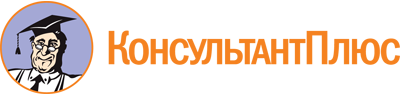 Постановление Администрации Костромской области от 13.11.2017 N 417-а
(ред. от 05.06.2023)
"О порядках определения объема и предоставления субсидий из областного бюджета социально ориентированным некоммерческим организациям, оказывающим услуги по развитию инфраструктуры поддержки социально ориентированных некоммерческих организаций, развитию этнокультурной инфраструктуры, в том числе домов дружбы, в Костромской области"Документ предоставлен КонсультантПлюс

www.consultant.ru

Дата сохранения: 19.11.2023
 Список изменяющих документов(в ред. постановлений администрации Костромской областиот 22.01.2018 N 14-а, от 06.04.2020 N 125-а, от 28.12.2020 N 645-а,от 15.06.2021 N 260-а, от 25.04.2022 N 202-а, от 05.06.2023 N 226-а)Список изменяющих документов(в ред. постановления администрации Костромской областиот 05.06.2023 N 226-а)N п/пНаименование мероприятия и его расшифровкаСумма, всего на год, рублейв том числе по кварталам, рублейв том числе по кварталам, рублейв том числе по кварталам, рублейв том числе по кварталам, рублейN п/пНаименование мероприятия и его расшифровкаСумма, всего на год, рублейI кварталII кварталIII кварталIV квартал12345671.2.ИтогоСписок изменяющих документов(в ред. постановления администрации Костромской областиот 05.06.2023 N 226-а)N п/пНаименование мероприятия и его расшифровкаСумма, всего на год, рублейв том числе по кварталам, рублейв том числе по кварталам, рублейв том числе по кварталам, рублейв том числе по кварталам, рублейN п/пНаименование мероприятия и его расшифровкаСумма, всего на год, рублейI кварталII кварталIII кварталIV квартал12345671.2.Итого